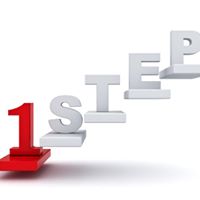 1st Step Development VenturesInspiring Recovery TogetherWorking towards communities that make addiction recovery real. That means challenging stigma, supporting people to see their own strengths, and creating opportunities for them to rebuild social connections and find purpose and fulfilment in their local communities.                                 Job DescriptionJob Title: 1st Step Bikes Team CoordinatorResponsible to: Development Manager. Salary: £26 0000 (0.6 pro-rata that can be worked flexibly).Hours of work: 21 hours per week, including occasional weekend working.  Place of work: Linlithgow Recycling Center. Contract: Fixed term to 31st October 2021 initially; with possibility of becoming a permanent post thereafter.  Disclosure: The post-holder will be subject to a Disclosure Scotland check.Job purpose Inspiring Recovery One Bike At A TimeThe 1st Step Bikes Team Coordinator is an exciting new role for the right person, leading our award winning team of bike mechanics and volunteers to help develop and grow our charity. They will be able to inspire enthusiasm in bikes and cycling, and enable our volunteers to build and strengthen their own recovery journeys. They will also work closely and collaborate with our partner agencies.The post is initially on a fixed term, but our intention is to work toward making it a permanent post if possible.1st Step Development Ventures is a community-led charity and social enterprise, working in West Lothian and Falkirk. Our aim is to promote recovery from addiction and improve mental health and develop a sustainable social enterprise that can grow as our team grows into stronger and more resilient people, at the same time as making a positive impact in the community. We run a number of projects that create fulfilling opportunities for people to learn, find purpose and build up strong supportive relationships. We have provided supported bike related activities since 2016 including:Free bike refurbishment courses enabling people to repair and keep a “pre-loved” bike Free Dr Bike events for the public Fix up bikes that are either donated to good causes or sold to help support our workDelivering basic and advanced bike maintenance workshops; andGroup rides and new cycling clubsThe new Team Coordinator will support the team and our volunteers, and coordinate these and other bike related activities.Specific responsibilitiesRecruit, supervise, support and train volunteers (with the support of our Senior Recovery Mechanic and our Volunteer Transition Coordinator)To coordinate volunteer referrals from a number of partner agenciesTo deliver supported bike refurbishment training courses targeting people affected by addiction and/or poor mental heathTo develop workshop and retail systems, procedures and quality standards, with the aim of gaining Revolve accreditationSupervise and undertake the repair and servicing of bikes Assess and up-cycle donated bikes for sale Maintain a safe and clean working environmentSet up and maintain accurate records of stock and sales Run regular Dr Bike events and deliver basic and advanced bike maintenance workshops for a wide range of participants using expert knowledge and standardsDevelop the plans and resources required to run these events and workshopsTo monitor and report on progressPerson SpecificationEssential An understanding of the challenges and processes of recovery from addiction and or mental heath challenges Friendly and welcoming manner Enjoy working with peopleA positive role model for team members Ability to motivate and encourage others Excellent communication and customer service skills Proficient bike mechanic skills Excellent organisational skills Flexibility and the ability to adapt according to the needs of the project The ability to work well on own initiative and as part of a team Good literacy, numeracy and IT skills including use of Microsoft Excel and Word A passion for cycling A willingness for continued learning and personal development Desirable A recognised qualification in bike maintenance Previous experience of working or volunteering with people affected by addiction or poor mental health Previous experience of working or volunteering in a community bike project or bike shopExperience of working with volunteers who face multiple barriers to employmentExperience of retail including cash management and orderingAn enthusiasm for and understanding of social enterprise Experience of developing and delivering training, events or workshops Experience of marketing and promotion A clean driving licenceApplication notesApplicants are invited to submit a CV of no more than two pages, and a covering letter of no more than two pages, setting out why you want to join us, and how you meet the person specification. These should be sent to firststepdevelopment@gmail.com by midday 10th June 2021.If you would like more information or to discuss anything in relation to the new post contact Maria Throp Development Manager 07597392931 firststepdevelopment@gmail.com